28-ое заседание 28-го созываО внесении изменений  в решение Совета сельского поселения Кубиязовский сельсовет муниципального района  Аскинский район Республики Башкортостан от 03 декабря 2018 года № 188 «Об утверждении Положения об оплате труда работников, занимающих должности и рабочие профессии, не отнесенные к должностям муниципальной службы, и осуществляющих техническое обеспечение деятельности администрации сельского поселения Кубиязовский  сельсовет муниципального района Аскинский район Республики Башкортостан»Руководствуясь Федеральным законом от 2 марта 2007 года № 25-ФЗ                    «О муниципальной службе в Российской Федерации», Законом Республики Башкортостан от  16 июля 2007 года № 453-з «О муниципальной службе в Республике Башкортостан», Постановлением Правительства Республики Башкортостан от 24 декабря 2013 года  № 610 «Об утверждении нормативов формирования расходов на оплату труда в органах местного самоуправления в Республике Башкортостан» (с последующими изменениями и дополнениями), Указом Главы Республики Башкортостан от 22 февраля                  2022 года  № УГ-78 «О повышении денежного вознаграждения лиц, замещающих государственные должности Республики Башкортостан, и денежного содержания государственных гражданских служащих Республики Башкортостан», Постановлением Правительства Республики Башкортостан от 29 марта 2022 года № 109 «Об индексации нормативов формирования расходов на оплату труда в органах местного самоуправления в Республике Башкортостан»,  Постановлением Правительства Республики Башкортостан  от 30 марта 2022 года № 123 «О повышении оплаты труда работников, осуществляющих техническое обеспечение деятельности государственных органов Республики Башкортостан, а также работников отдельных государственных учреждений Республики Башкортостан»,  Совет сельского поселения Кубиязовский сельсовет муниципального района Аскинский район Республики Башкортостан  решил:  1. Приложение к  Положению об оплате труда работников, занимающих должности и рабочие профессии, не отнесенные к должностям муниципальной службы, и осуществляющих техническое обеспечение деятельности администрации сельского поселения Кубиязовский  сельсовет муниципального района Аскинский район Республики Башкортостан изложить в следующей редакции:ДОЛЖНОСТНЫЕ ОКЛАДЫ(МЕСЯЧНЫЕ ТАРИФНЫЕ СТАВКИ) РАБОЧИХ И ВОДИТЕЛЕЙ,ОСУЩЕСТВЛЯЮЩИХ ТЕХНИЧЕСКОЕ ОБЕСПЕЧЕНИЕ ДЕЯТЕЛЬНОСТИ АДМИНИСТРАЦИИ СЕЛЬСКОГО ПОСЕЛЕНИЯ КУБИЯЗОВСКИЙ СЕЛЬСОВЕТ МУНИЦИПАЛЬНОГО РАЙОНА АСКИНСКИЙ РАЙОН РЕСПУБЛИКИ БАШКОРТОСТАН2. Предложить Администрации сельского поселения Кубиязовский сельсовет муниципального района Аскинский район Республики Башкортостан привести  свои акты в соответствие с настоящим решением.	3. Настоящее решение обнародовать в сети общего доступа «Интернет» на официальном сайте органов местного самоуправления сельского поселения Кубиязовский сельсовет муниципального района Аскинский район Республики Башкортостан www.kubiyaz04sp.ru. и обнародовать на информационном стенде в здании Администрации сельского поселения Кубиязовский сельсовет муниципального района Аскинский район Республики Башкортостан по адресу: с. Кубиязы, ул.Совхозная, 2.	4. Контроль исполнения настоящего решения возложить на постоянную комиссию Совета сельского поселения Кубиязовский сельсовет муниципального района Аскинский район Республики Башкортостан по бюджету, налогам, вопросам муниципальной собственности.5. Установить, что настоящее решение распространяется на правоотношения, возникшие с  1 апреля  2022 года, для лиц, занимающих должности и рабочие профессии, не отнесенные к должностям муниципальной службы, и осуществляющих техническое обеспечение деятельности администрации сельского поселения Кубиязовский  сельсовет муниципального района Аскинский район Республики Башкортостан.Главасельского поселения Кубиязовский сельсоветмуниципального района Аскинский районРеспублики БашкортостанР.М.ГабдулхаевБашҡортостан РеспубликаһыАСҠЫН РАЙОНЫ МУНИЦИПАЛЬ РАЙОНЫНЫҢ ҠУБЫЯҘ АУЫЛ СОВЕТЫАУЫЛ БИЛӘМӘҺЕ Советы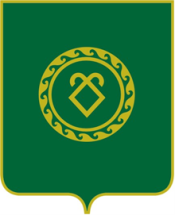 СОВЕТ СЕЛЬСКОГО ПОСЕЛЕНИЯКУБИЯЗОВСКИЙ СЕЛЬСОВЕТМУНИЦИПАЛЬНОГО РАЙОНААСКИНСКИЙ РАЙОНРеспублики Башкортостан ҠАРАРРЕШЕНИЕ№ 16026 апрель 2022 й.26 апреля 2022 г.NНаименование должностиДолжностной оклад (денежное     
вознаграждение), руб.1    Уборщица служебных помещений42332Водитель4558